Rządowy Program Odbudowy Zabytków – edycja II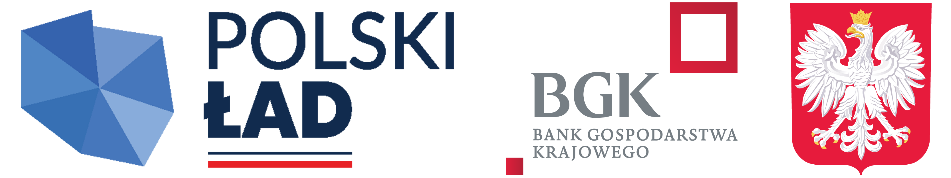 Załącznik nr 5 do zapytania ofertowego nr 1/2024 z dn. 13.05.2024Zgodnie z art. 13 ust. 1 i 2 rozporządzenia Parlamentu Europejskiego i Rady (UE) 2016/679 z dnia 27 kwietnia 2016 r. w sprawie ochrony osób fizycznych w związku z przetwarzaniem danych osobowych i w sprawie ochrony osób fizycznych w związku z przetwarzaniem danych osobowych i w sprawie swobodnego przepływu takich danych oraz uchylenia dyrektywy 95/46/WE ( ogólne rozporządzenie o ochronie danych) (Dz. Urz. UE L 119 z 04.05.2016, str. 1), dalej RODO oraz art. 8 Dekretu Ogólnego w sprawie ochrony osób fizycznych w związku przetwarzaniem danych osobowych w Kościele katolickim wydanego przez Konferencję Episkopatu Polski w dniu 13 marca 2018 roku, informuje, że:- administratorem Pani/Pana danych osobowych jest Parafia Rzymskokatolicka pw. Świętego Stanisława Biskupa i Męczennika w Rzgowie;- Pani/Pana dane osobowe przetwarzane będą na podstawie art. 7 ust. 1 pkt. 2 i 3 Dekretu Ogólnego w sprawie ochrony osób fizycznych w związku przetwarzaniem danych osobowych w Kościele katolickim wydanego przez Konferencję Episkopatu Polski w dniu 13 marca 2018 roku w zw. z art. 6 ust. 1 lit. b i c RODO tj. przetwarzanie jest niezbędne do wykonania umowy, której stroną jest osoba, której dane dotyczą oraz przetwarzanie jest niezbędne do wypełnienia obowiązku prawnego ciążącego na administratorze, zgodnie z przepisami prawa kanonicznego lub prawa świeckiego; - zakres przetwarzanych danych osobowych obejmuje Pani / Pana dane osobowe niezbędne do zawarcia i realizacji umowy, w szczególności imię i nazwisko, adres NIP, REGON, numer CEIDG, numer KRS, adres; - odbiorcami Pani/Pana danych osobowych będą osoby lub podmioty, uprawnione do dostępu do danych zgodnie z przepisami prawa kanonicznego lub prawa świeckiego;- dane osobowe będą przetwarzane przez okres niezbędny do realizacji oraz rozliczenia umowy, a następnie archiwizowane przez okres wynikający z przepisów prawa; - w związku z przetwarzaniem Pani / Pana danych osobowych przysługuje Pani / Panu prawo do informacje o prawie do żądania od administratora sprostowania, usunięcia lub ograniczenia przetwarzania danych osobowych, zgodnie z przepisami Dekretu Ogólnego w sprawie ochrony osób fizycznych w związku przetwarzaniem danych osobowych w Kościele katolickim wydanego przez Konferencję Episkopatu Polski w dniu 13 marca 2018 roku;  - w związku z przetwarzaniem Pani / Pana danych osobowych przysługuje Pani / Panu także prawo do wniesienia skargi do Kościelnego Inspektora Ochrony Danych. 